КЗО «Дніпропетровський навчально-реабілітаційний центр №1» ДОР»Конспект відкритого заняття з ліплення на тему: «Веселі кухарі»Підготувала виховательСамойленко Ірина ОлександрівнаДніпро 2019Конспект заняття з ліплення на тему: «Веселі кухарі»Мета: Продовжити знайомити дітей з професією кухаря, формувати вміння реалізовувати ігровий задум. Розвивати вміння відтворювати образи навколишнього світу та форму предметів у ліпленні. Продовжити знайомити з властивостями солоного тіста, як матеріалу для ліплення. Удосконалювати прийом ліплення кулі(коловими рухами між долонями). Знайомити з нетрадиційним способом ліплення(використання нестандартного обладнання - шприців). Повторити основні кольори, та рахунок в межах 5.Розвиток дрібної моторики рук; уваги та уяви.Виховувати моральні якості: уміння співпереживати, бажання допомагати іншим. Виховувати акуратність, естетичні смаки; уміння доводити розпочату справу до кінця.Обладнання: лялька,  фартухи та шапочки, мука, сіль, вода, олія, іграшкова плита, шприці, кольорове тісто для ліплення, формочки для тістечок, блискітки, тарілочки, зразок, дощечки, вологі серветки, миска, ложка,  тематичні малюнки: кухарі, тістечка, візуальний рецепт.Хід заняття Діти, подивіться уважно - у нас сьогодні гості. Давайте привітаємось: «Добрий день!»Але це не всі гості, до нас ще завітала лялька Катруся. Вона трохи засмучена та прийшла просити вашої допомоги. У Катрусі сьогодні день народження, вона дуже хотіла пригостити своїх подружок тістечками, але вона не знає, як їх приготувати.Взагалі з приготуванням смачних та незвичних страв міг би допомогти кухар – це людина яка готує їсти для людей у кафе, магазинах, їдальнях. Будь-яка страва для нього не проблема(суп, салат, м’ясо, приготування рибки та смаколики). Але Катруся живе у нашій групі, а кухарів тут немає.Дітки, доведеться нам самим стати кухарями, щоб допомогти Катрусі. Згодні готувати тістечка?Спочатку вдягнемося у одяг кухарів. Подивіться, будь ласка, на малюнок: у кухаря є фартух та шапочка (діти вдягаються)Тепер ми справжні кухарі. Настав час дізнатися, яким чином ми будемо готувати тістечка. А в цьому кухарям допомагає рецепт, в якому написано, що треба робити та з чого готувати.1 Борошно. Скільки склянок нам знадобиться?2 Цукор. Скільки склянок?3 Вода. Скільки склянок знадобиться?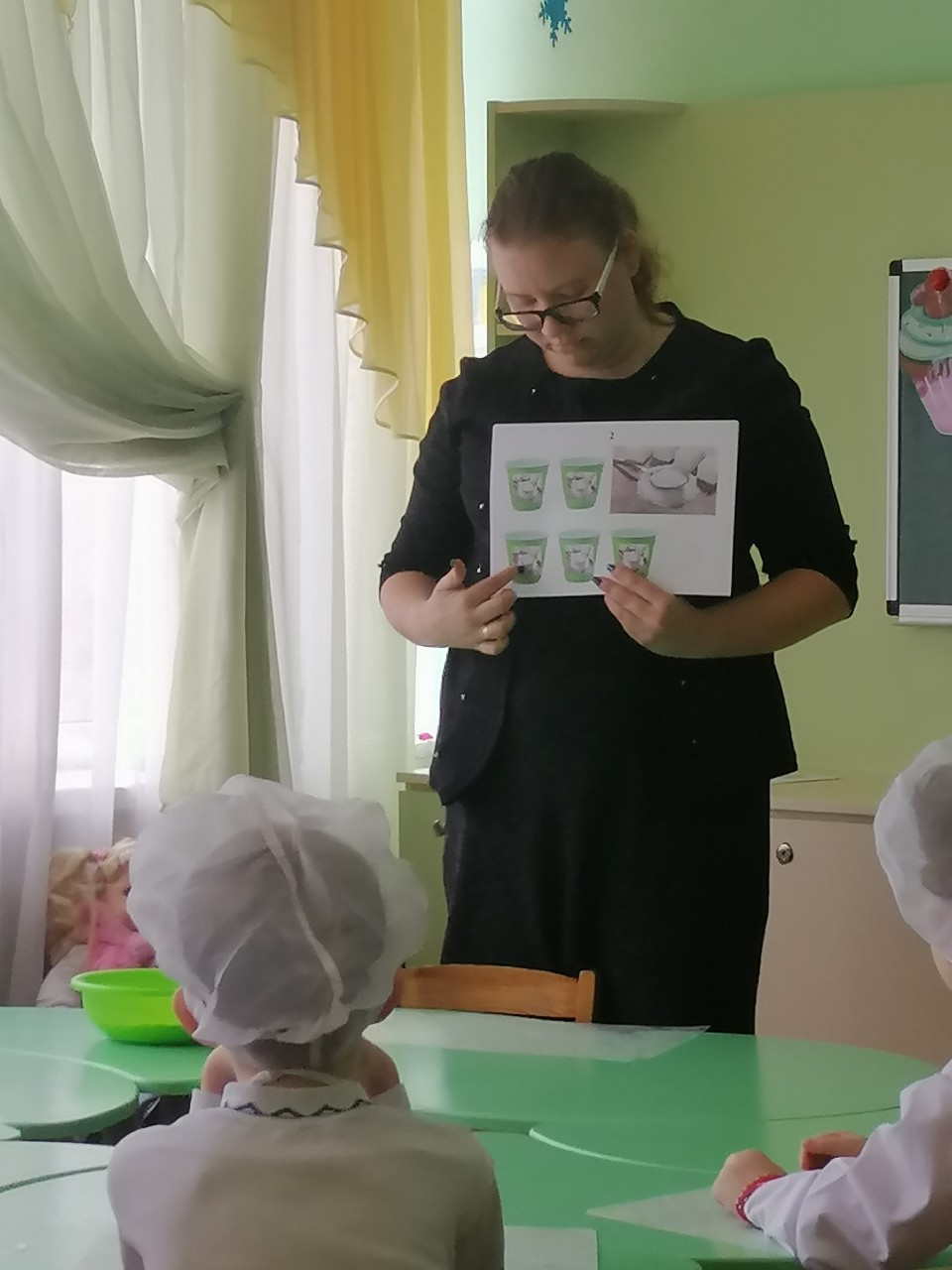 Діти рахують, знаходять відповідний інгредієнт та додають у миску.Молодці, ось і вийшло у нас тісто, тепер його треба добре замісити, а перед тим добре розім’яти пальчики.Пальчикова гімнастика «Торт»Тісто ручками мнемо,Торт солодкий спечемо.Мажемо між коржами джемом,Зверху – солоденьким кремом.Прикрашаємо родзинкамиІ потертим шоколадом.А тоді заваримо чаю –- радо гостей зустрічаємо!- Вже наші ручки готові працювати з тістом(діти вимішують тісто).Вихователь демонструє готове тістечко, та поетапно пояснює спосіб його ліплення.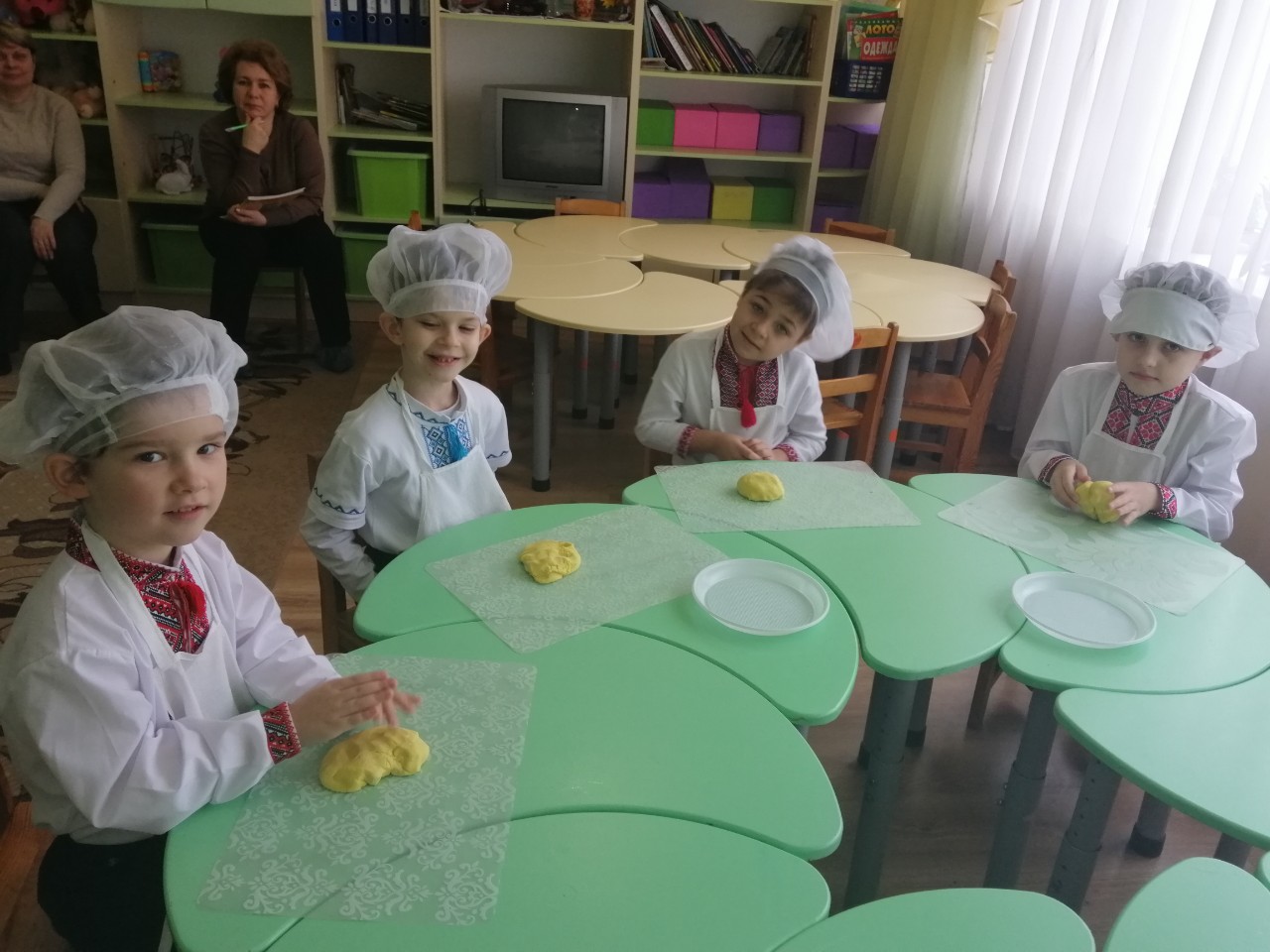 Діти скочують між долоней кульку, та викладають її у формочку для тістечка.- За допомогою кондитерського шприця та смачного, красивого крему прикрасимо наші тістечка(демонстрація вихователя способу дій).Кожен отримав кольоровий «крем». У кого якого кольору?(відповіді дітей).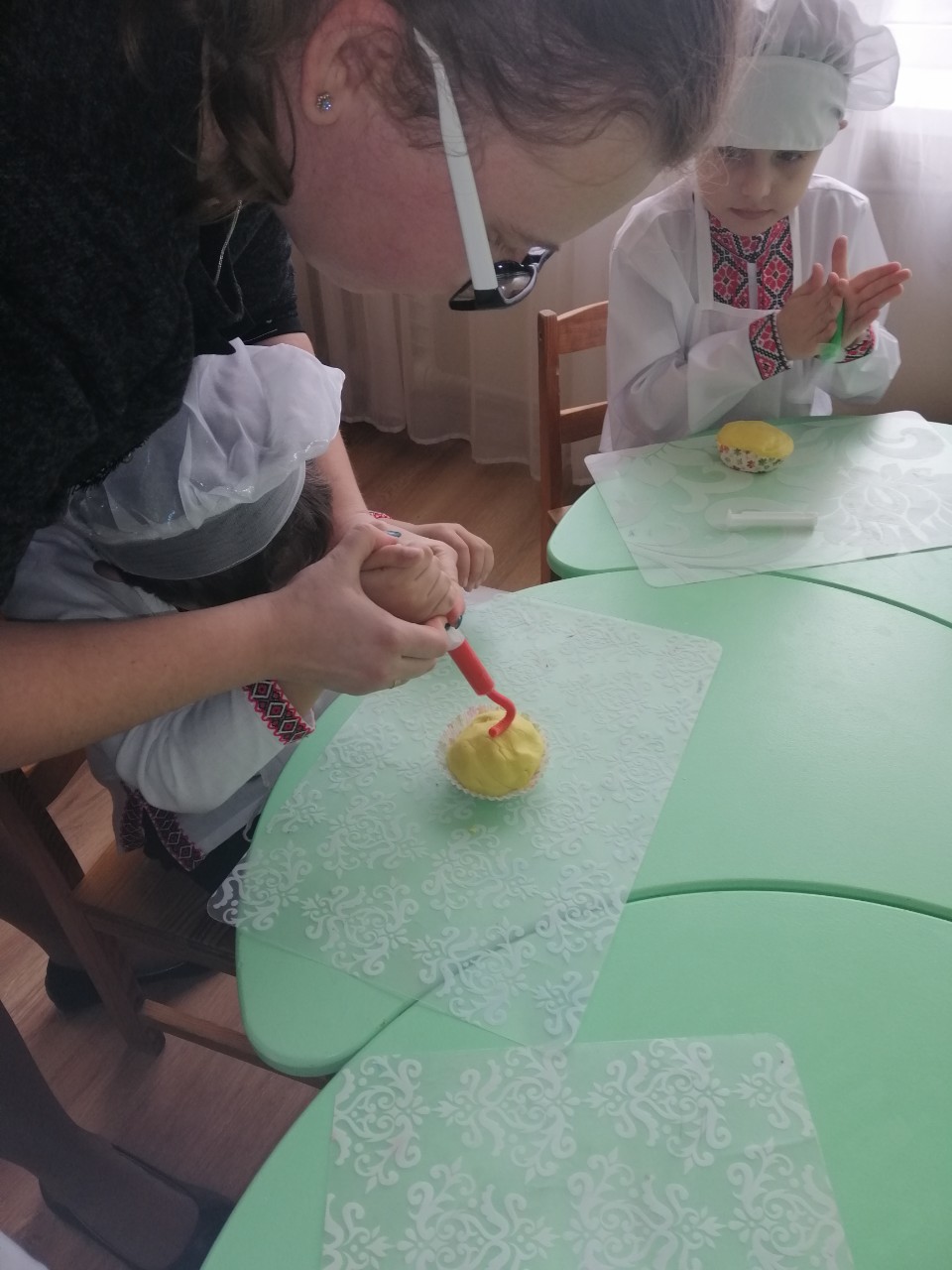 - Настав час для кольорової посипки, викладайте її на тістечко гарненько, так як вам подобається.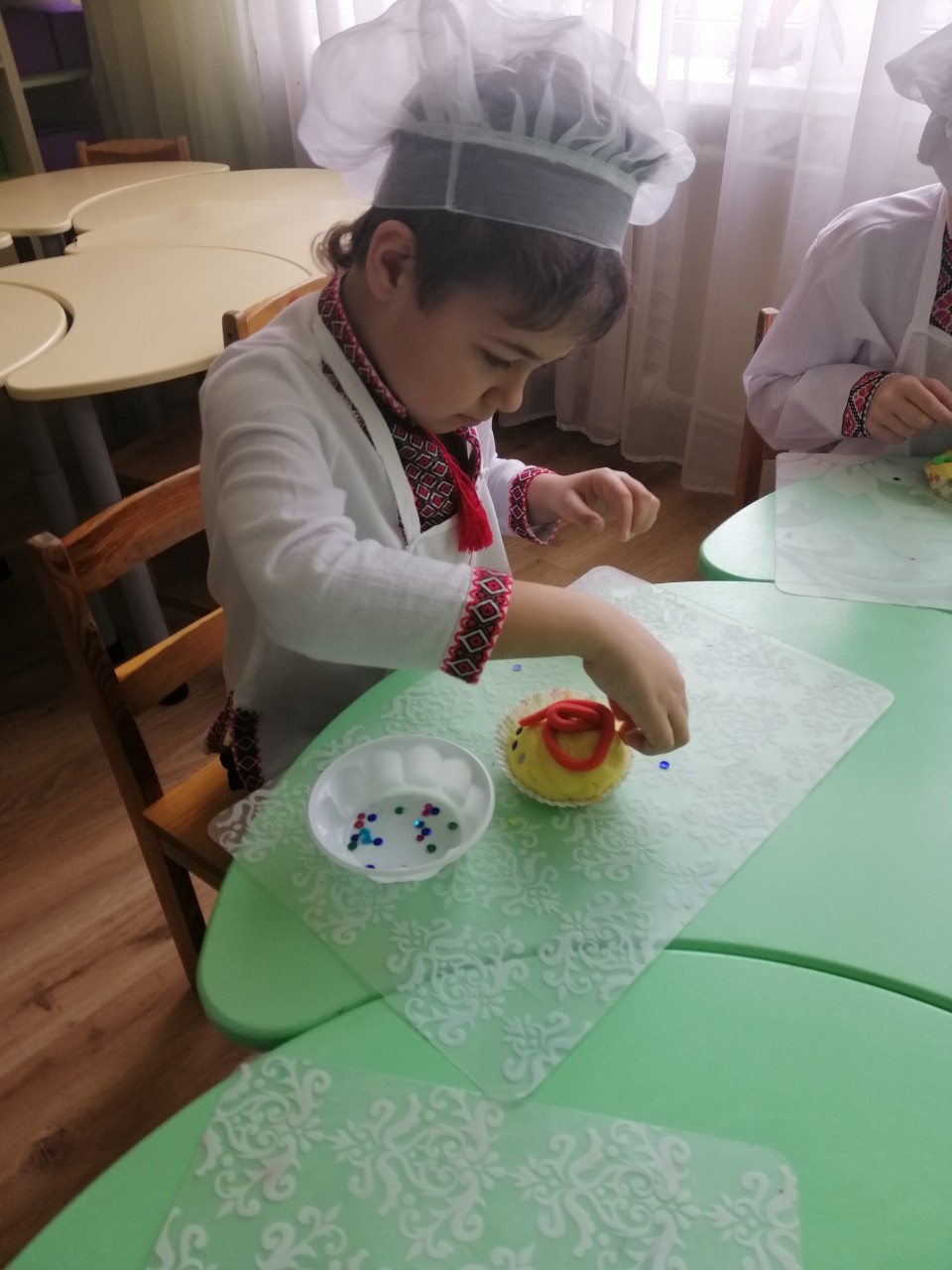 - Відправляємо тістечка випікатися.- Всі тістечка готові, можна дарувати їх Катрусі. Лялька дуже вдячна за вашу допомогу - тістечка вийшли дуже смачні та гарні, вони точно сподобаються гостям Катрусі.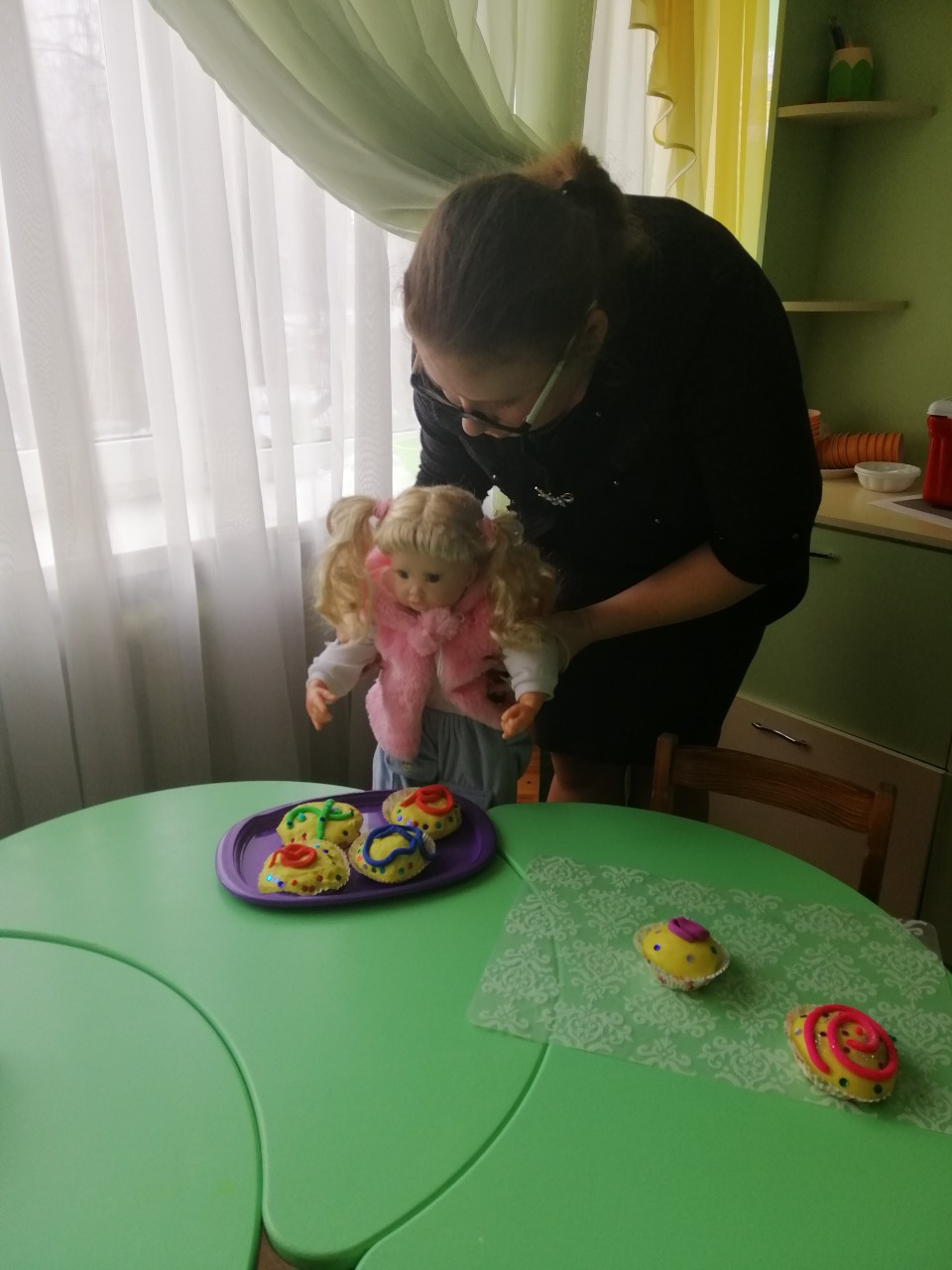 - А тепер давайте привітаємо Катрусю з днем народження:- «З Днем Народження!!!»  Молодці, ви влаштували ляльці справжнє свято, вона дуже вдячна, але пора прощатися з нею:- До побачення!- Дякую, діти, з вас вийшли чудові кухарі та справжні друзі для Катрусі, а за це вона залишила для вас наліпки! Обирайте, яка вам до вподоби. 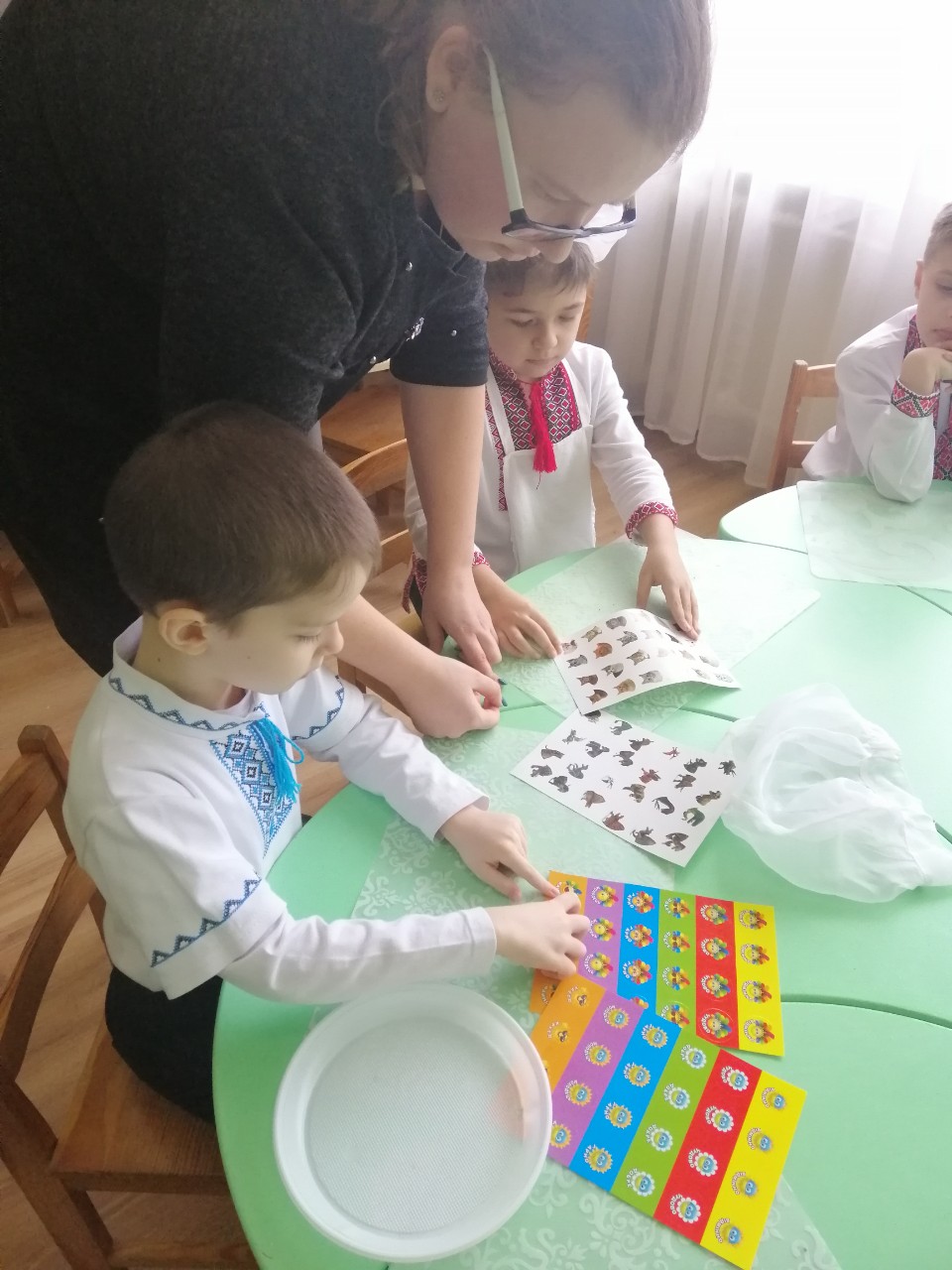 